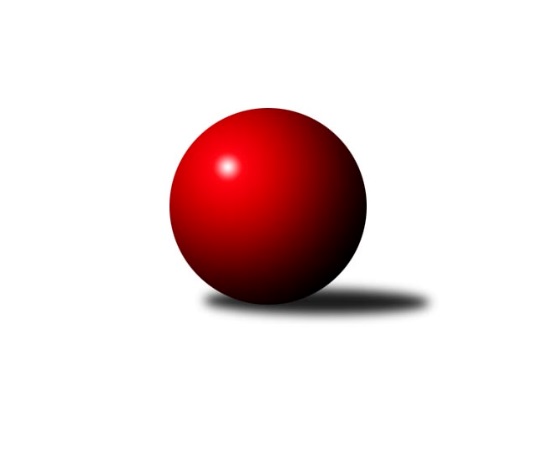 Č.19Ročník 2023/2024	15.3.2024Nejlepšího výkonu v tomto kole: 2528 dosáhlo družstvo: TJ Sokol Brno IV BJihomoravský KP2 sever 2023/2024Výsledky 19. kolaSouhrnný přehled výsledků:KK Moravská Slávia Brno E	- KK Slovan Rosice D	5:3	2490:2487	6.5:5.5	11.3.TJ Sokol Brno IV B	- KS Devítka Brno A	5:3	2528:2490	7.0:5.0	13.3.SK Brno Žabovřesky B	- KS Devítka Brno B	7:1	2269:1905	10.5:1.5	13.3.SKK Veverky Brno B	- KK Moravská Slávia Brno G	5:3	2443:2435	6.5:5.5	15.3.KK Moravská Slávia Brno F	- KK Ořechov	7:1	2459:2303	8.0:4.0	15.3.Tabulka družstev:	1.	KS Devítka Brno A	17	14	2	1	109.5 : 26.5 	146.5 : 57.5 	 2503	30	2.	KK Moravská Slávia Brno G	17	13	2	2	91.5 : 44.5 	123.0 : 81.0 	 2417	28	3.	TJ Sokol Brno IV B	17	9	3	5	75.0 : 61.0 	104.0 : 100.0 	 2417	21	4.	SK Brno Žabovřesky B	16	9	2	5	74.5 : 53.5 	108.0 : 84.0 	 2355	20	5.	KK Moravská Slávia Brno E	17	9	1	7	75.0 : 61.0 	109.5 : 94.5 	 2384	19	6.	KK Moravská Slávia Brno F	17	8	1	8	73.5 : 62.5 	116.0 : 88.0 	 2351	17	7.	KK Orel Telnice B	17	7	2	8	69.0 : 67.0 	107.0 : 97.0 	 2319	16	8.	SKK Veverky Brno B	18	8	0	10	61.5 : 82.5 	95.5 : 120.5 	 2227	16	9.	KK Slovan Rosice D	16	7	1	8	60.5 : 67.5 	100.5 : 91.5 	 2375	15	10.	KK Ořechov	17	2	0	15	36.0 : 100.0 	73.5 : 130.5 	 2269	4	11.	KS Devítka Brno B	17	0	0	17	18.0 : 118.0 	32.5 : 171.5 	 1977	0Podrobné výsledky kola:	 KK Moravská Slávia Brno E	2490	5:3	2487	KK Slovan Rosice D	Zdeněk Sokola	 	 178 	 212 		390 	 1:1 	 425 	 	241 	 184		Dan Šrámek	Karel Brandejský	 	 212 	 235 		447 	 2:0 	 381 	 	174 	 207		Jakub Klištinec	Milan Kučera	 	 210 	 220 		430 	 1:1 	 429 	 	205 	 224		Jaroslav Zmeškal	Milan Sklenák	 	 178 	 197 		375 	 0:2 	 415 	 	207 	 208		Radek Hrdlička	Jozef Pavlovič	 	 208 	 189 		397 	 1:1 	 404 	 	207 	 197		Jiří Hrdlička	Jiří Jungmann	 	 237 	 214 		451 	 1.5:0.5 	 433 	 	219 	 214		Petr Vyhnalíkrozhodčí: vedNejlepší výkon utkání: 451 - Jiří Jungmann	 TJ Sokol Brno IV B	2528	5:3	2490	KS Devítka Brno A	Ivona Hájková	 	 214 	 196 		410 	 1:1 	 415 	 	202 	 213		Petr Juránek	Jiří Žák	 	 223 	 205 		428 	 2:0 	 383 	 	198 	 185		Jaroslav Sedlář	Libuše Janková	 	 191 	 230 		421 	 2:0 	 397 	 	190 	 207		Radka Rosendorfová	Petr Berka	 	 227 	 197 		424 	 2:0 	 383 	 	197 	 186		Stanislav Barva	Martin Pokorný	 	 225 	 218 		443 	 0:2 	 498 	 	271 	 227		Oldřich Kopal	Jaroslav Komárek	 	 197 	 205 		402 	 0:2 	 414 	 	203 	 211		Jaroslav Slámarozhodčí:  Vedoucí družstevNejlepší výkon utkání: 498 - Oldřich Kopal	 SK Brno Žabovřesky B	2269	7:1	1905	KS Devítka Brno B	Zdeněk Vladík	 	 175 	 197 		372 	 2:0 	 315 	 	136 	 179		Radan Knopp	Antonín Zvejška	 	 156 	 192 		348 	 1.5:0.5 	 318 	 	156 	 162		Vítězslav Klusák	Vítězslav Krapka	 	 222 	 209 		431 	 2:0 	 319 	 	173 	 146		Vladimír Hlaváč	Karel Pospíšil	 	 153 	 157 		310 	 1:1 	 320 	 	174 	 146		Lucie Kulendíková	Zdeněk Kouřil	 	 198 	 203 		401 	 2:0 	 312 	 	148 	 164		Josef Kaderka	Radim Jelínek	 	 192 	 215 		407 	 2:0 	 321 	 	151 	 170		Milan Pospíchalrozhodčí: Zdeněk KouřilNejlepší výkon utkání: 431 - Vítězslav Krapka	 SKK Veverky Brno B	2443	5:3	2435	KK Moravská Slávia Brno G	Vladimír Veselý	 	 227 	 232 		459 	 2:0 	 388 	 	205 	 183		Hana Remešová	Roman Jurnečka	 	 202 	 193 		395 	 1:1 	 387 	 	177 	 210		Martin Mikulič	Martin Doležal	 	 187 	 204 		391 	 2:0 	 379 	 	178 	 201		Martina Kliková	Miloš Vážan	 	 206 	 199 		405 	 0:2 	 440 	 	211 	 229		Štěpán Večerka	Pavel Medek	 	 183 	 201 		384 	 1:1 	 412 	 	221 	 191		Martin Večerka	Jaromíra Čáslavská	 	 210 	 199 		409 	 0.5:1.5 	 429 	 	210 	 219		Štěpán Kalasrozhodčí:  Vedoucí družstevNejlepší výkon utkání: 459 - Vladimír Veselý	 KK Moravská Slávia Brno F	2459	7:1	2303	KK Ořechov	Lenka Indrová	 	 210 	 198 		408 	 2:0 	 374 	 	197 	 177		Leona Jelínková	Marika Celbrová	 	 213 	 220 		433 	 2:0 	 365 	 	194 	 171		Jitka Bukáčková	Josef Polák	 	 182 	 218 		400 	 1:1 	 401 	 	198 	 203		Pavel Porč	Jan Vrožina	 	 201 	 201 		402 	 1:1 	 385 	 	202 	 183		Petr Smejkal	Lenka Vaňková	 	 225 	 214 		439 	 1:1 	 421 	 	205 	 216		Daniel Mikša	Václav Vaněk	 	 202 	 175 		377 	 1:1 	 357 	 	171 	 186		Dalibor Šmídrozhodčí: vedoucí družstevNejlepší výkon utkání: 439 - Lenka VaňkováPořadí jednotlivců:	jméno hráče	družstvo	celkem	plné	dorážka	chyby	poměr kuž.	Maximum	1.	Štěpán Večerka 	KK Moravská Slávia Brno G	437.04	298.0	139.1	4.8	5/5	(472)	2.	Oldřich Kopal 	KS Devítka Brno A	433.29	301.3	132.0	7.2	6/6	(507)	3.	Jaroslav Sláma 	KS Devítka Brno A	432.74	295.5	137.3	7.8	5/6	(480)	4.	Jaroslav Sedlář 	KS Devítka Brno A	425.33	291.2	134.1	5.1	6/6	(462)	5.	Jiří Bělohlávek 	KK Moravská Slávia Brno E	422.22	288.2	134.0	6.6	6/6	(486)	6.	Petr Juránek 	KS Devítka Brno A	422.16	295.5	126.6	8.0	5/6	(463)	7.	Radka Konečná 	KK Ořechov	421.78	294.5	127.3	8.1	4/6	(457)	8.	Štěpán Kalas 	KK Moravská Slávia Brno G	421.11	297.2	123.9	10.5	4/5	(457)	9.	Radim Jelínek 	SK Brno Žabovřesky B	420.47	288.1	132.4	6.2	5/5	(476)	10.	Vladimír Veselý 	SKK Veverky Brno B	418.94	300.4	118.5	7.9	4/6	(459)	11.	Radka Rosendorfová 	KS Devítka Brno A	418.25	288.9	129.3	10.0	4/6	(455)	12.	Libuše Janková 	TJ Sokol Brno IV B	418.06	292.2	125.9	6.9	6/6	(478)	13.	Karel Brandejský 	KK Moravská Slávia Brno E	417.17	289.7	127.5	8.3	6/6	(481)	14.	Lenka Indrová 	KK Moravská Slávia Brno F	413.03	286.5	126.6	8.7	5/5	(451)	15.	Alena Dvořáková 	KK Orel Telnice B	412.55	287.7	124.8	7.3	5/5	(439)	16.	Petr Vyhnalík 	KK Slovan Rosice D	412.27	284.7	127.5	9.0	5/6	(479)	17.	Jaroslav Komárek 	TJ Sokol Brno IV B	412.21	293.3	118.9	10.2	4/6	(449)	18.	Ivona Hájková 	TJ Sokol Brno IV B	410.46	293.3	117.2	9.7	4/6	(426)	19.	Josef Hájek 	KK Orel Telnice B	408.77	285.3	123.4	8.7	5/5	(429)	20.	Marika Celbrová 	KK Moravská Slávia Brno F	407.82	286.7	121.1	8.9	5/5	(462)	21.	Martina Kliková 	KK Moravská Slávia Brno G	407.60	282.1	125.6	8.9	4/5	(465)	22.	Petr Berka 	TJ Sokol Brno IV B	407.56	281.7	125.9	7.3	5/6	(450)	23.	Stanislav Barva 	KS Devítka Brno A	407.40	282.4	125.0	7.4	5/6	(430)	24.	Jiří Žák 	TJ Sokol Brno IV B	406.69	281.5	125.2	11.3	4/6	(428)	25.	Martin Večerka 	KK Moravská Slávia Brno G	406.26	291.8	114.5	9.8	4/5	(448)	26.	Robert Zajíček 	KK Orel Telnice B	405.77	284.7	121.1	9.1	5/5	(462)	27.	Radek Hrdlička 	KK Slovan Rosice D	405.06	282.5	122.6	8.2	6/6	(458)	28.	Martin Mikulič 	KK Moravská Slávia Brno G	404.42	291.8	112.7	8.5	4/5	(447)	29.	Jiří Jungmann 	KK Moravská Slávia Brno E	403.54	283.6	120.0	9.3	5/6	(473)	30.	Jaroslav Zmeškal 	KK Slovan Rosice D	402.50	280.3	122.2	9.8	6/6	(454)	31.	Jiří Hrdlička 	KK Slovan Rosice D	399.90	279.0	120.9	13.6	6/6	(500)	32.	Zdeněk Holoubek 	TJ Sokol Brno IV B	399.00	291.3	107.7	10.7	6/6	(436)	33.	Vítězslav Krapka 	SK Brno Žabovřesky B	398.59	281.3	117.3	6.6	5/5	(431)	34.	Anastasios Jiaxis 	KK Slovan Rosice D	398.46	280.0	118.5	9.7	4/6	(447)	35.	Lenka Vaňková 	KK Moravská Slávia Brno F	397.18	276.9	120.3	8.6	5/5	(446)	36.	Marek Černý 	SK Brno Žabovřesky B	397.15	277.9	119.3	9.6	5/5	(440)	37.	Jiří Černohlávek 	KS Devítka Brno A	397.00	277.1	119.9	9.0	5/6	(452)	38.	Pavel Zajíc 	KK Slovan Rosice D	396.93	282.6	114.4	10.5	5/6	(451)	39.	Miloš Vážan 	SKK Veverky Brno B	394.28	280.4	113.9	12.0	5/6	(449)	40.	Zdeněk Vladík 	SK Brno Žabovřesky B	391.20	282.5	108.7	11.3	5/5	(424)	41.	Antonín Zvejška 	SK Brno Žabovřesky B	390.32	274.7	115.6	10.3	4/5	(420)	42.	Milan Doušek 	KK Orel Telnice B	389.00	278.1	110.9	10.5	5/5	(444)	43.	Milan Sklenák 	KK Moravská Slávia Brno E	387.92	281.7	106.2	13.1	6/6	(424)	44.	Ľubomír Kubaský 	KK Slovan Rosice D	387.58	283.8	103.8	13.9	4/6	(443)	45.	Pavel Procházka 	KK Ořechov	387.00	276.7	110.3	13.0	4/6	(403)	46.	Václav Vaněk 	KK Moravská Slávia Brno F	386.64	275.0	111.7	9.6	5/5	(437)	47.	Jaroslava Prokešová 	KK Orel Telnice B	386.28	270.5	115.8	10.7	4/5	(430)	48.	Jakub Klištinec 	KK Slovan Rosice D	384.63	267.6	117.0	10.5	4/6	(422)	49.	Jozef Pavlovič 	KK Moravská Slávia Brno E	384.61	274.1	110.5	11.5	6/6	(426)	50.	Zdeněk Kouřil 	SK Brno Žabovřesky B	384.24	276.1	108.1	10.3	4/5	(429)	51.	Daniel Mikša 	KK Ořechov	382.72	270.9	111.8	12.5	4/6	(441)	52.	Jaromíra Čáslavská 	SKK Veverky Brno B	381.89	273.5	108.4	11.0	6/6	(443)	53.	Petr Smejkal 	KK Ořechov	381.70	266.8	114.9	10.1	6/6	(435)	54.	Josef Polák 	KK Moravská Slávia Brno F	381.32	273.6	107.7	12.6	4/5	(459)	55.	Jan Vrožina 	KK Moravská Slávia Brno F	380.50	276.6	103.9	13.9	5/5	(431)	56.	Robert Ondrůj 	KK Orel Telnice B	377.45	270.7	106.7	10.6	5/5	(435)	57.	Hana Remešová 	KK Moravská Slávia Brno G	373.10	267.6	105.5	15.1	5/5	(442)	58.	František Uher 	SKK Veverky Brno B	371.58	268.0	103.5	13.6	4/6	(433)	59.	Radek Probošt 	KK Moravská Slávia Brno E	371.34	263.9	107.5	12.5	4/6	(403)	60.	Pavel Medek 	SKK Veverky Brno B	371.06	265.5	105.6	12.8	6/6	(429)	61.	Martin Doležal 	SKK Veverky Brno B	370.57	262.4	108.2	13.4	5/6	(450)	62.	Roman Jurnečka 	SKK Veverky Brno B	362.31	261.3	101.0	15.1	4/6	(406)	63.	Lucie Kulendíková 	KS Devítka Brno B	357.29	261.2	96.1	15.0	5/5	(400)	64.	David Raška 	SKK Veverky Brno B	356.33	256.1	100.3	14.5	4/6	(417)	65.	Dalibor Šmíd 	KK Ořechov	348.40	258.7	89.7	15.8	4/6	(391)	66.	Karel Krajina 	SKK Veverky Brno B	341.38	251.4	90.0	18.4	4/6	(383)	67.	Jitka Bukáčková 	KK Ořechov	336.25	253.1	83.2	18.7	5/6	(365)	68.	Lubomír Pár 	KK Ořechov	333.92	244.1	89.8	18.1	4/6	(349)	69.	Vladimír Hlaváč 	KS Devítka Brno B	331.07	252.4	78.7	21.2	5/5	(356)	70.	Vítězslav Klusák 	KS Devítka Brno B	324.25	245.8	78.5	21.9	5/5	(367)	71.	Milan Pospíchal 	KS Devítka Brno B	304.60	225.9	78.7	22.5	5/5	(336)	72.	Radan Knopp 	KS Devítka Brno B	280.38	214.1	66.3	25.9	4/5	(315)	73.	Josef Kaderka 	KS Devítka Brno B	277.13	214.5	62.6	30.3	4/5	(314)		Marián Pačiska 	KK Slovan Rosice D	484.00	342.0	142.0	6.0	1/6	(484)		Michal Hrdlička 	KK Slovan Rosice D	458.33	306.7	151.7	3.7	3/6	(495)		Rudolf Zouhar 	TJ Sokol Brno IV B	449.50	306.3	143.2	6.2	3/6	(487)		Jaromír Doležel 	KK Moravská Slávia Brno G	443.00	284.0	159.0	7.0	1/5	(443)		Petra Rejchrtová 	KK Moravská Slávia Brno G	441.50	299.0	142.5	4.0	1/5	(449)		Miroslav Oujezdský 	KK Moravská Slávia Brno G	440.44	307.9	132.6	8.4	3/5	(472)		Jan Bernatík 	KK Moravská Slávia Brno G	438.60	305.3	133.3	6.7	3/5	(497)		Milan Kučera 	KK Moravská Slávia Brno E	431.93	295.1	136.8	6.1	3/6	(486)		Martin Ryšavý 	KK Ořechov	425.60	298.9	126.7	9.5	3/6	(465)		Martin Pokorný 	TJ Sokol Brno IV B	421.40	277.9	143.5	8.0	3/6	(473)		Dan Šrámek 	KK Slovan Rosice D	416.25	294.3	122.0	10.0	3/6	(442)		Jiří Martínek 	KS Devítka Brno B	415.33	284.0	131.3	6.2	3/5	(443)		Libor Čížek 	KK Ořechov	403.13	281.4	121.7	8.5	3/6	(433)		Pavel Porč 	KK Ořechov	400.71	276.7	124.0	9.8	3/6	(414)		Markéta Mikáčová 	KK Orel Telnice B	392.28	279.8	112.5	11.1	3/5	(440)		Bohumil Sehnal 	TJ Sokol Brno IV B	381.00	285.0	96.0	16.0	1/6	(381)		Jaroslav Navrátil 	KK Moravská Slávia Brno F	366.67	263.3	103.3	15.3	1/5	(389)		Cyril Vaško 	KS Devítka Brno A	358.67	261.0	97.7	12.7	3/6	(398)		Jiří Josefík 	TJ Sokol Brno IV B	358.00	263.4	94.6	17.3	2/6	(396)		Vítězslav Kopal 	KS Devítka Brno B	357.07	270.3	86.8	16.4	3/5	(396)		Zdeněk Sokola 	KK Moravská Slávia Brno E	355.20	261.9	93.3	14.9	3/6	(398)		Leona Jelínková 	KK Ořechov	350.17	256.3	93.9	17.2	3/6	(382)		Miloslav Ostřížek 	SK Brno Žabovřesky B	346.50	254.5	92.0	13.0	2/5	(374)		Milan Krejčí 	TJ Sokol Brno IV B	346.50	263.0	83.5	16.0	2/6	(347)		Miroslav Krapka 	KK Moravská Slávia Brno F	344.17	249.3	94.8	18.2	3/5	(378)		Vladimír Venclovský 	TJ Sokol Brno IV B	343.83	258.7	85.2	16.7	3/6	(402)		Roman Brener 	TJ Sokol Brno IV B	343.80	252.6	91.2	16.0	1/6	(372)		Jiří Hrazdíra  st.	KK Orel Telnice B	343.17	245.9	97.3	15.0	3/5	(379)		Martin Staněk 	KS Devítka Brno B	339.17	250.2	89.0	18.7	2/5	(357)		Jan Šustr 	KK Orel Telnice B	337.50	255.8	81.7	18.2	3/5	(375)		Karel Pospíšil 	SK Brno Žabovřesky B	333.17	239.5	93.7	12.0	3/5	(352)		Zdeněk Čípek 	KK Moravská Slávia Brno G	327.50	236.3	91.2	19.5	3/5	(354)		Petr Náplava 	KS Devítka Brno B	309.50	234.0	75.5	26.0	1/5	(332)		Marta Hrdličková 	KK Orel Telnice B	278.00	219.0	59.0	25.0	1/5	(281)		Peter Vagner 	KK Orel Telnice B	274.00	207.5	66.5	26.5	2/5	(315)		Václav Doležal 	SKK Veverky Brno B	215.00	153.0	62.0	38.0	1/6	(215)		Miroslav Vítek 	KK Moravská Slávia Brno G	203.00	158.0	45.0	40.0	1/5	(203)Sportovně technické informace:Starty náhradníků:registrační číslo	jméno a příjmení 	datum startu 	družstvo	číslo startu
Hráči dopsaní na soupisku:registrační číslo	jméno a příjmení 	datum startu 	družstvo	Program dalšího kola:20. kolo18.3.2024	po	18:00	KK Moravská Slávia Brno G - TJ Sokol Brno IV B	20.3.2024	st	16:30	KS Devítka Brno B - KK Moravská Slávia Brno E				-- volný los -- - KK Moravská Slávia Brno F	20.3.2024	st	19:00	KS Devítka Brno A - SK Brno Žabovřesky B	21.3.2024	čt	18:00	KK Slovan Rosice D - KK Orel Telnice B	21.3.2024	čt	18:00	KK Ořechov - SKK Veverky Brno B	Nejlepší šestka kola - absolutněNejlepší šestka kola - absolutněNejlepší šestka kola - absolutněNejlepší šestka kola - absolutněNejlepší šestka kola - dle průměru kuželenNejlepší šestka kola - dle průměru kuželenNejlepší šestka kola - dle průměru kuželenNejlepší šestka kola - dle průměru kuželenNejlepší šestka kola - dle průměru kuželenPočetJménoNázev týmuVýkonPočetJménoNázev týmuPrůměr (%)Výkon6xOldřich KopalDevítka A 49810xOldřich KopalDevítka A 129.464981xVladimír VeselýVeverky B4591xVladimír VeselýVeverky B115.964594xJiří JungmannMS Brno E4514xMartin PokornýBrno IV B115.164434xKarel BrandejskýMS Brno E4473xJiří JungmannMS Brno E111.924515xMartin PokornýBrno IV B4431xVítězslav KrapkaŽabovřesky B111.854319xŠtěpán VečerkaMS Brno G4401xJiří ŽákBrno IV B111.26428